Publicado en España el 12/07/2024 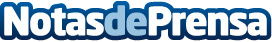 La revolución de la inteligencia artificial: Transformando el mundo, por Idea CorporativaLa inteligencia artificial está redefiniendo el presente y futuro en múltiples sectores, desde la salud hasta la educación y los negociosDatos de contacto:IDEA CORPORATIVAIDEA CORPORATIVA - La revolución de la inteligencia artificial, transformando el mundo624026062Nota de prensa publicada en: https://www.notasdeprensa.es/la-revolucion-de-la-inteligencia-artificial_2 Categorias: Inteligencia Artificial y Robótica Ciberseguridad Innovación Tecnológica Digital http://www.notasdeprensa.es